AGENDA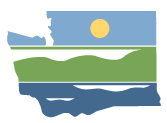 Resource Damage Assessment (RDA) Committee Regular Meeting | 9:00 a.m.-12:00 p.m. | committee website Committee Chair: Geoff Baran (geoff.baran@ecy.wa.gov)
Welcome and Intro to WebEx9:00 a.m. | 10 minutes | BaranApproval of October 2020 Meeting Minutes9:10 a.m. | 5 minutes | Baran | DecisionNew BusinessERTS# 700984 Daissy Trucking9:15 a.m. | 15 minutes | Baran | DecisionHandout: ERTS# 700984 Daissy Trucking spill summaryIncident ReviewDiscussionVoteOld BusinessERTS# 655112 Deaton Land9:30 a.m. | 15 minutes | BaranAnnouncements
9:45 a.m. | 10 minutes | BaranAdjournment9:55 a.m. | 5 minutes | BaranNext meeting – Wednesday, December 9, 2020 9:00 a.m. to 12:00 p.m., WebEx onlyLocationWebEx ONLYThe Committee is NOT meeting in personWebEx LinkMeeting number: 280 063 051Join by phone (if not using computer audio): 415-655-0001WebEx HelpAccess code: 280 063 051HandoutsERTS# 700984 Daissy Trucking spill summary